My Summer Adventure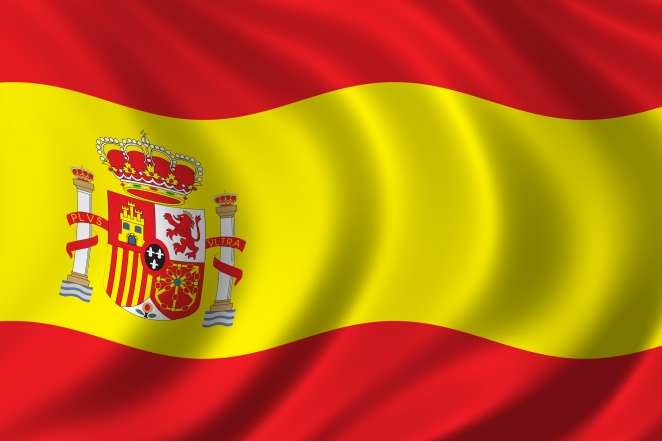 This summer we went to Spain. It is one of the most beautiful and diverse countries in the world. A country of culture and nature, everyone can find something for themselves.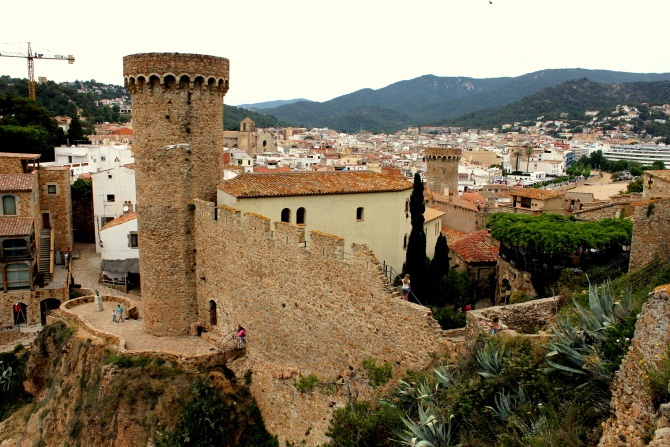 We visited a lot of amazing places and I’d like to tell you about some of them.I’ll start with Tossa De Mar, one of the most spectacular and emblematic landscapes of  Costa Brava. It is a former fishermen’s village with an important past, a rugged rocky shoreline surrounded by greens and blues that wind in and out along the coast,          a succession of coves and cliffs playing hide and seek with the waves. We were amazed by this resort town. If you are in Spain, visit Tossa De Mar by all means. Everything here is speeded in the spirit of Spain. It’s a paradise on earth. Warm sandy beaches will invite you to submerge yourself in their clear waters. In an open-air museum you’ll be able to travel in time. Natural surroundings will bring you serenity and help you to escape from everyday noise and rhythm. 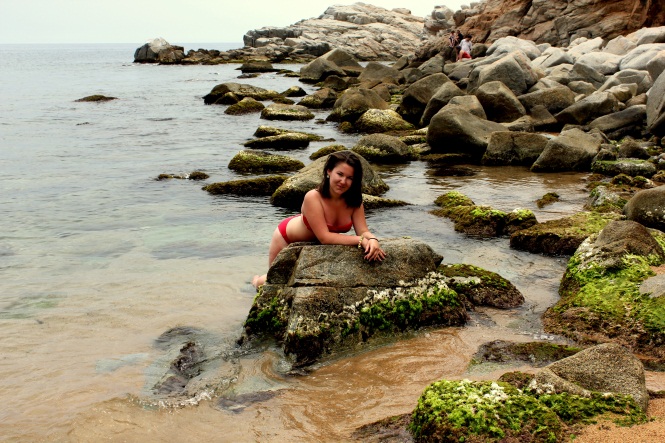 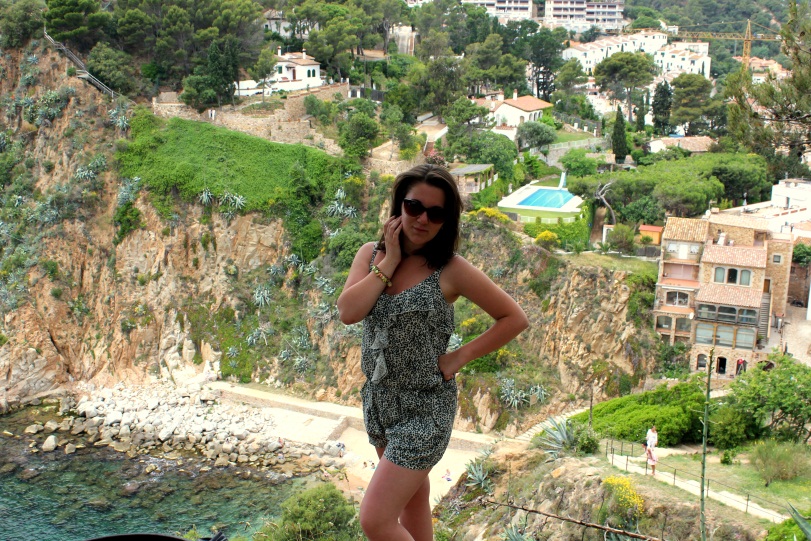 What’s more, they will prepare for you the best fish you’ve ever eaten.     You are interested, aren’t you?Who do you think of when somebody speaks about Spanish painters? 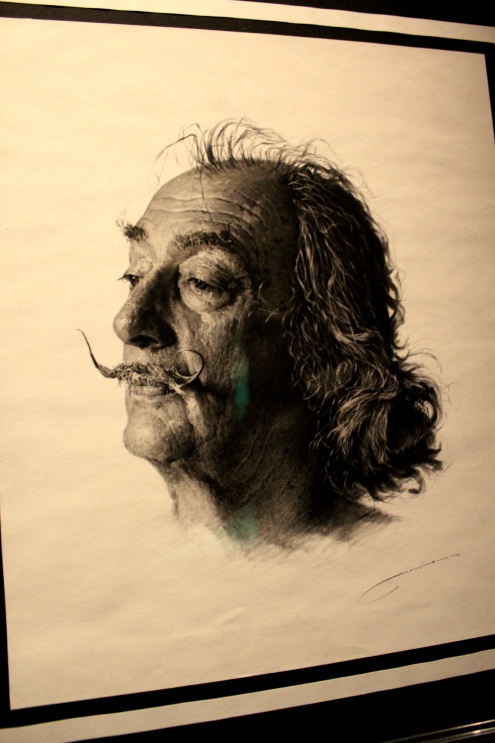 Of course, Salvador Dali!     I have always been interested in his works. And of course, once in Spain, we could not but go to the Dali Museum. This museum is in Figueres. Thousands of tourists come here every year to see the works of this most mysterious painter of the XX century. The museum houses the largest and most diverse collection of works by the great surrealist, which was based on his own collection. Here we could see  “Persistence of Memory” (1931), “Dream” (1937), “Spain” (1938), “Picasso” (1947) and  other works.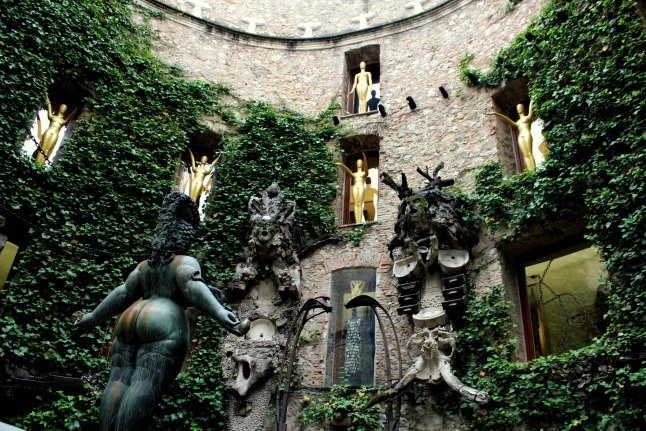 In addition to the paintings, the museum displays sculptures, three-dimensional collages, the room with Mae West’ face, which particularly struck me.The artist transformed the face of an American actress from retouch photos into the living room. In his painter’s conception Dali went beyond the usual: he built a room-face in three dimensions, an amazing combination of a giant wig, nostrils with burning wood and sofa lips and other highly unusual works of Dali.I was happy to visit this museum. Even if you are not interested in art, I advise you strongly to visit this museum. No doubt, it will impress you!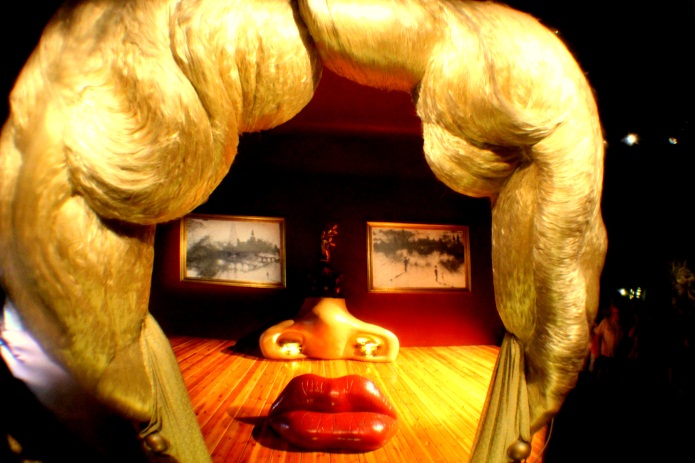 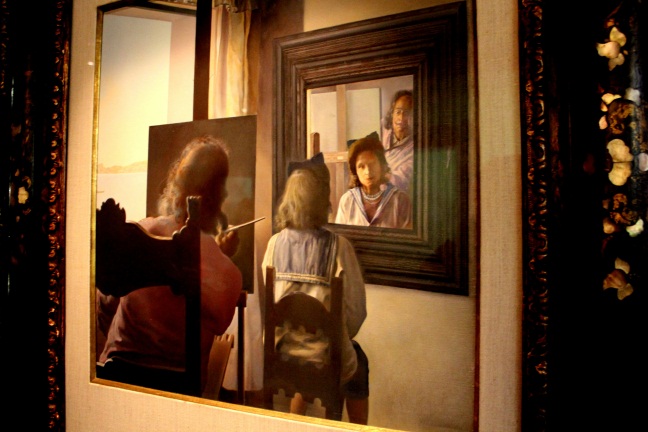 And what city do you think of when people say Spain? Barcelona, of course! It’s an absolutely amazing and wonderful city! This city has everything you need. We got a lot of pleasure walking down to Plaza Catalunya with the Columbus monument, each time finding something new for us. The street is full of artists, clowns and other various extravagant characters.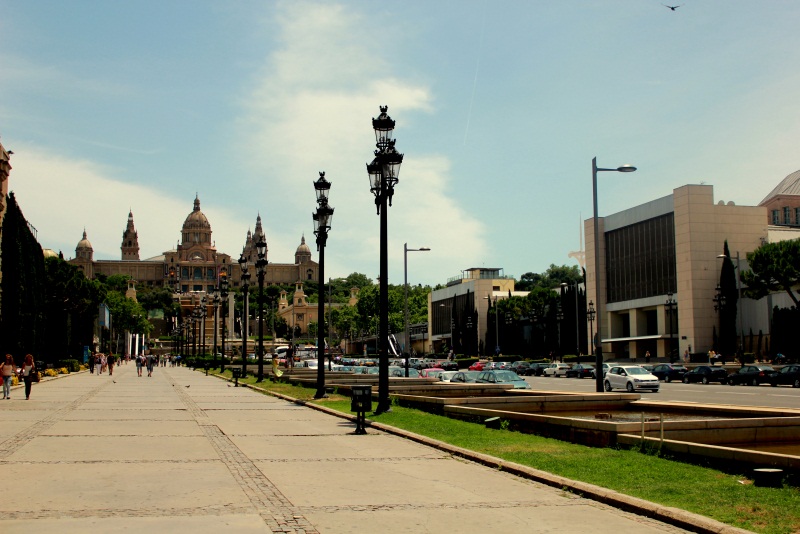 Stroll through Barcelona’s Gothic Quarter where past and present meet! Discover for yourself the charm of its squares, hidden corners and hundred-year-old buildings! Enjoy the shade of tree crowns and the lively Rambles!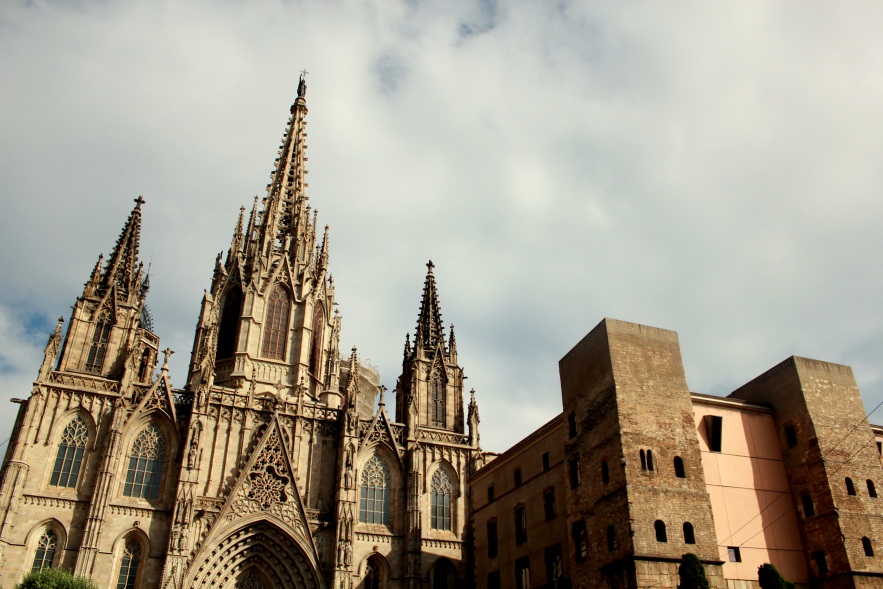 The next important chapter of Barcelona is Gaudi'sarchitectural heritage. The Temple of  Sagrada Familia is the most ambitious of his creations. It was the work of a lifetime by Antonio Gaudi. Nobody could assume at that time that the construction of the Sagrada Familia will drag on for centuries.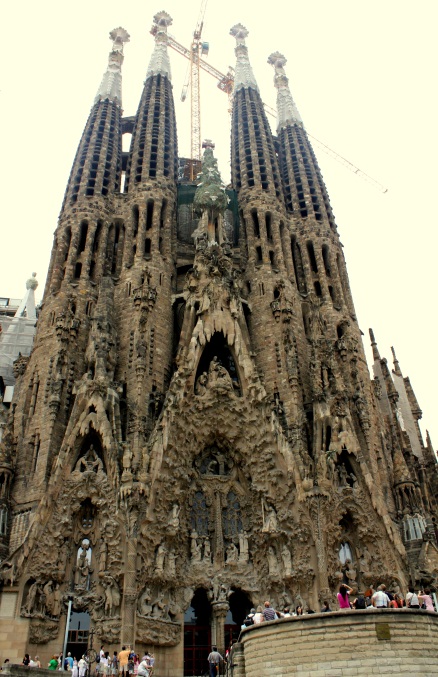 Park Guell will make a great impression on you too. Beautiful staircase leads to the park. The staircase takes you to the Great Hall of hundred columns.  The columns support the tiny domes.The upper deck with the "endless" bench rests on them. This bench is one of the most unique attractions of Barcelona.Walking around it you will enjoy nature and admire the magnificent works of Gaudi.                                              The perfect place to escape from all worries and think about life!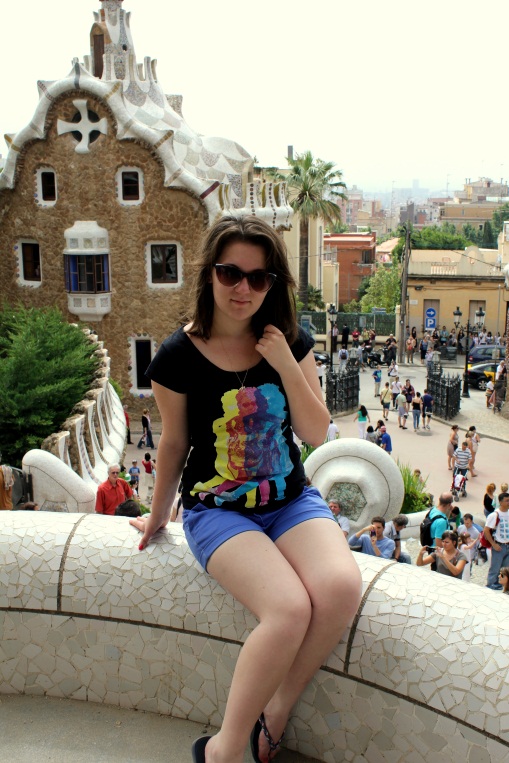 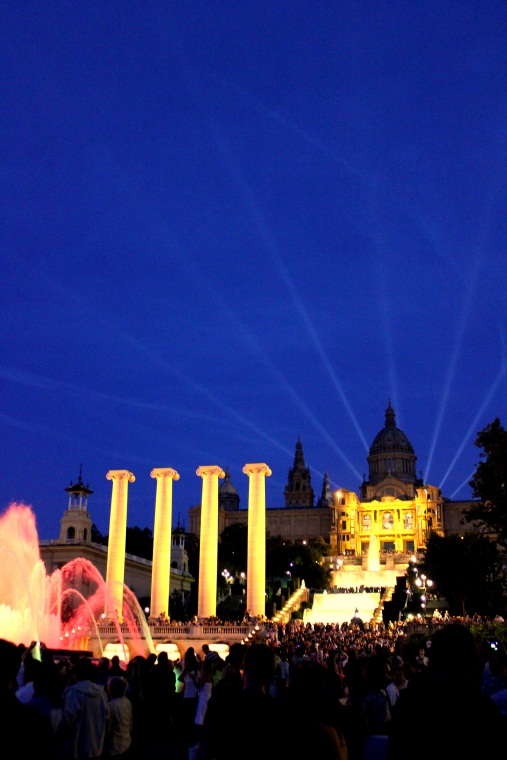 In the evening we visited a delightful spectacle of Singing Fountains in the Square of Spain. It was an impressive sight! Jets of water followed in time to music and lights, oddly bent and danced over the area, turned into a wonderful symphony of colour and music. We could listen to modern music, famous operas as well as melodies from popular films. 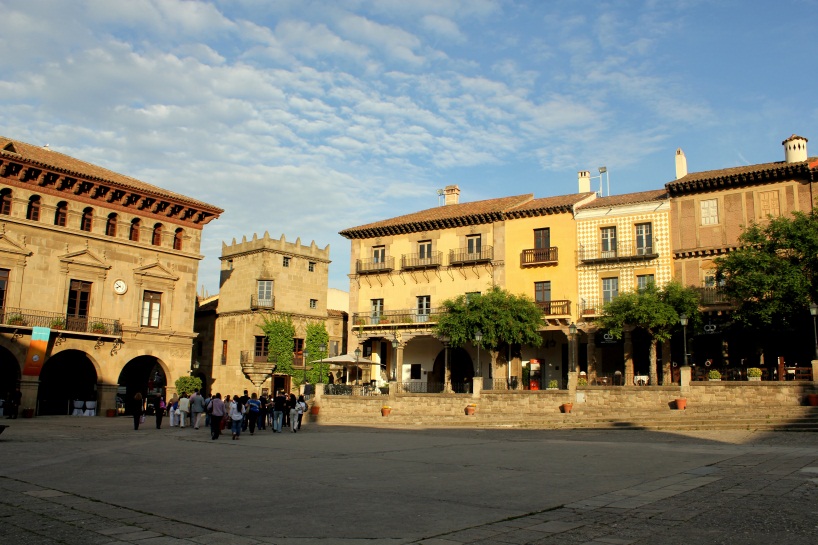 We also visited the museum "Spanish Village." This is a city of craftsmen and artisans, shopping stalls, exhibitions and museums.  It is an architectural open-air museum, where a full-size or slightly smaller collection of copies of the most beautiful and famous buildings of Spanish architecture can be found. Those evenings will always stay with me as the most vivid memories of Barcelona.Spain is worth visiting,believe me!Все фотографии взяты из личного архива.Фотографии несовершеннолетней публикуются с согласия родителей.http://www.www.billkill.ru/uploads/dreamstime_349047.jpg